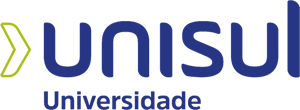 UNIVERSIDADE DO SUL DE SANTA CATARINATÍTULONome do autorPalhoça, Ano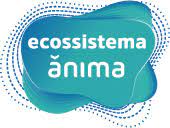 UNIVERSIDADE DO SUL DE SANTA CATARINAPROGRAMA DE PÓS-GRADUAÇÃO EM CIÊNCIAS AMBIENTAISNOME DO AUTORTÍTULO:Projeto de Dissertação de Mestrado apresentado ao Programa de Pós-Graduação em Ciências Ambientais como requisito parcial para a obtenção do título de Mestre em Ciências Ambientais.Orientador (a): Dr ou Dra XXXXXXXCoorientador (a): Dr ou Dra XXXXXXX – se houverPalhoça, AnoOrientação: o que estiver em itálico serve apenas de orientação e deve ser removido no documentoResumoO resumo deve delimitar o tema e descrever a problematização (baseado no estado da arte), hipótese ou problema/pergunta central norteador da pesquisa e justificativa (finalidade, motivação e relevância do tema). O resumo deve conter a essência do projeto, ou seja, deve trazer breve informação do contexto socioambiental que gerou a hipótese de trabalho, a síntese metodológica e os resultados esperados sintéticos. O resumo deve, necessariamente, possibilitar a quem lê, um bom entendimento do projeto. Ele representa uma primeira apresentação e deve despertar a atenção e desejo de leitura do projeto por parte do leitor. Nunca utilize referências, figuras ou tabelas no resumo. O resumo não deve conter parágrafos. O espaçamento entre linhas deve ser 1,5. Assim como o título, deixe para fazer o resumo somente depois que tiver estruturado o projeto como um todo, para que não haja divergências com o conteúdo ao longo do texto. Embora não exista um limite formal de tamanho para um resumo de dissertação, uma página é normalmente suficiente. AbstractNo projeto de dissertação, o objetivo do abstract é o desenvolvimento da expressão escrita na língua inglesa. Cuidado com ferramentas como tradutores online. Ainda que eventualmente úteis, necessitam revisão. Não deixe de contatar pessoas – docentes ou colegas, que tem bom conhecimento da língua inglesa ou tem o inglês como língua nativa, para revisar seu texto. SumárioResumo	3Abstract	41. Caracterização do problema	32. Objetivos	43. Métodos	53.1 Subtítulo dos Métodos (quantos forem necessários)	54. Cronograma	75. Viabilidade	86. Referências	9Apêndice	101. Caracterização do problemaNesta seção do projeto de dissertação, o aluno deverá fornecer a qualificação do problema a ser abordado, baseado no conhecimento disponível sobre o tema. É indispensável, portanto, uma revisão sobre o tema a ser abordado na dissertação. Esta é a seção central da dissertação e sustentação é dada pela literatura. Sem esquecer de trabalhos que são centrais da área (os denominados clássicos), busque uma literatura atualizada, em boas revistas de circulação internacional. Seria inadmissível um pesquisador iniciar um trabalho sem estar plenamente fundamentado em uma criteriosa revisão da literatura. Deve-se demonstrar aqui o pleno domínio do assunto abordado e deixar claro ao leitor que se conhece as bases do tema a ser abordado, as controvérsias, dúvidas e lacunas existentes. Dentro destas dúvidas/lacunas deve-se demonstrar qual o aspecto específico será investigado. A revisão bibliográfica fornecerá o suporte à hipótese a ser testada. Ao longo desta seção do projeto o aluno deve, objetivamente, explicar o contexto socioambiental que gerou a hipótese de trabalho, baseando-se e citando literatura relevante e atual. Não cite excessivamente e não faça uma citação sem efetivamente ter lido o texto. Procure seu orientador constantemente. Quanto mais troca houver entre aluno e orientador, melhor o projeto. 2. ObjetivosDescrever aqui quais os objetivos gerais e específicos do projeto de dissertação. Os objetivos conduzem o seu estudo: sua hipótese, o tipo de estudo (se experimental ou não), os procedimentos e análises numéricas. O objetivo geral deve definir o que se pretende atingir, já os específicos definem as etapas a serem realizadas para que o objetivo geral seja atingido.3. Métodos3.1 Subtítulo dos Métodos (quantos forem necessários)Descrever ao longo da seção e subseções a população ou área de referência e suas características baseadas na literatura. Apontar o local e o período de estudo, com apresentação de mapas, fotografias ou esquemas. Descrever o desenho amostral, o tamanho de amostra e a técnica de seleção das unidades amostrais. Quando pertinente incluir foto equipamento de amostragem e/ou análise.Descrever também os materiais, técnicas de laboratórios e equipamentos utilizados, local onde serão realizados os testes e eventuais parcerias com outras instituições ou laboratórios multiuso. Apresentar, sempre que possível, um desenho esquemático (fluxograma) das etapas do estudo, croqui de amostragem e explanação de cada etapa. A última subseção dos Métodos deverá ser Análise de dados. A análise de dados deve descrever minuciosamente as técnicas empregadas para a análise de dados. A análise de dados não é uma citação dos pacotes ou softwares a serem empregados. Muito mais do que isso, ela deve descrever a lógica e o porquê a referida análise foi empregada, possíveis limitações e vantagens. 3. Resultados esperadosOs resultados esperados devem contemplar possíveis desdobramentos tangíveis do trabalho a curto, médio ou longo prazos, a partir dos objetivos do estudo. Nesta seção deve-se contextualizar a contribuição de sua dissertação no cenário científico e social em nível regional, nacional e internacional. 4. CronogramaPara a realização do projeto é necessário descrever, de modo ordenado, as atividades relacionadas à pesquisa ao longo do tempo. O quadro a seguir é um exemplo para ilustrar tais atividades (cada projeto deve obedecer suas particularidades).Cronograma de atividades5. ViabilidadeFornecer nesta seção uma análise da viabilidade técnica e financeira do projeto. Expor explicitamente qual(is) o(s) risco(s) da proposta. Não é necessário a apresentação de custos e orçamentos, mas quem irá custear o estudo e onde será realizado (grupo de pesquisa ou laboratório).6. ReferênciasAs referências bibliográficas, antes de tudo, devem ser padronizadas. Há dezenas de formas e modelos de referenciar uma dada bibliografia. Cada revista científica e cada editora possui um modelo. Busque utilizar aquela na qual você pretende publicar sua dissertação. Atenção à ausência de referência citadas ao longo do texto e especialmente, atenção a padronização.Alguns exemplos:Roche, H., Buet, A., Ramade, F. 2002. Relationships between persistent organic chemicals residues and biochemical constituents in fish from a protected area: the French National Nature Reserve of Camargue. Comparative Biochemistry and Physiology 133: 393–410.Kraberg AC, Wasmund N, Vanaverbeke J, Schiedek D, Wiltshire KH, Mieszkowska N. Regime shifts in the marine environment: The scientific basis and political context. Mar Poll Bul. 2011; 62: 7-20.ROHR, João A. S. J. Sítios arqueológicos de Santa Catarina. Anais do Museu de Antropologia, n. 17, p. 77-168, 1984.1. Haghani S, Leroy SAG, Wesselingh FP, Rose NL. 2016. Rapid evolution of coastal lagoons in response to human interference under rapid sea level change: a south Caspian Sea case study. Quat Int. 408, 93-112.ApêndiceApêndice I (e quantos forem necessários) – Materiais produzidos pelo autor ou tabelas de dados ou material relevante que deva ser incorporado ao final do projeto.Atividades201720172017201720172017201720172017201720172017AtividadesjanfevmarabrmaijunjulagosetoutnovdezElaboração do projetoRevisão de literaturaQualificação do projetoColeta de dadosAnálise dos dadosDefesa da dissertação